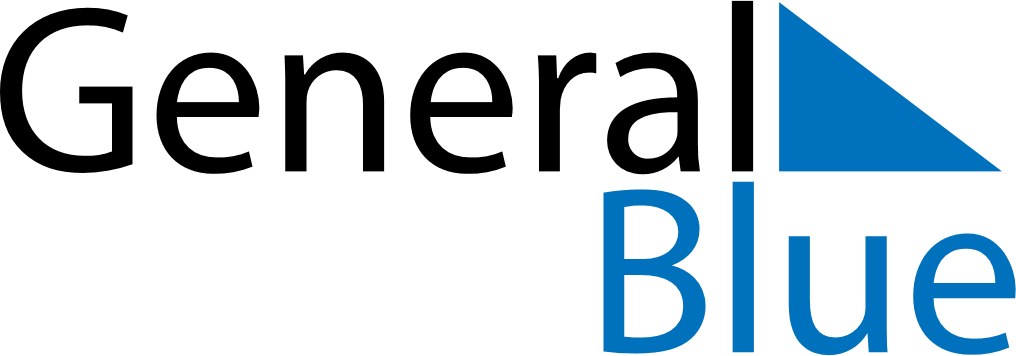 February 2026February 2026February 2026SingaporeSingaporeSUNMONTUEWEDTHUFRISAT123456789101112131415161718192021Chinese New YearChinese New Year22232425262728